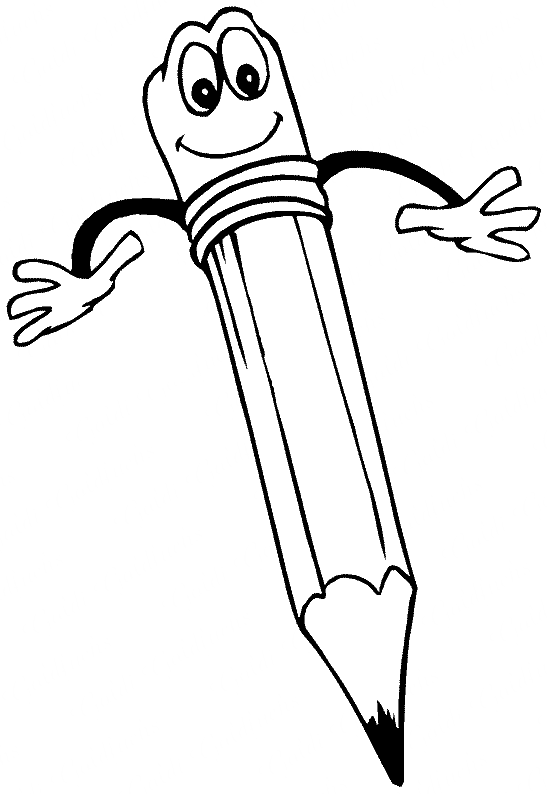 Date de la rencontre : …………                                                                    Heure de la rencontre : ……........Nom : ……………..       Prénom : ……………..Enseignante : …………….Durant cet entretien nous allons échanger sur tes journées à l’école. C’est toi qui, dans un premier temps, aura la parole ensuite tes parents donneront leur avis. Enfin, ce sera à mon tour de raconter comment je te perçois.Durant cet entretien, nous pourrions parler de …Date de la rencontre : …………                                                                    Heure de la rencontre : ……........Nom : ……………..       Prénom : ……………..Enseignante : …………….Durant cet entretien nous allons échanger sur ton année scolaire. En prenant appui sur ton recueil de progrès, tes cahiers, nos observations, nous pourrons en faire le bilan.Afin de mieux préparer cet entretien, prends le temps de réfléchir avec tes parents sur …Ce que tu en disCe que pensent tes parentsL’ambiance de classe, comment tu te sens dans le groupe …Ton comportement en général, dans la classe, en dehors de la classe,  tes relations aux autres enfants, aux autres adultes …Comment tu te sens dans les apprentissages : tes réussites, ce que tu aimes …Ce que tu trouves difficile, ce que tu n’aimes pas …Ce que tu aimerais …Autre(s)Ce que tu en disCe que pensent tes parentsTon vécu sur l’année écoulée : l’ambiance de classe, comment tu t’es senti(e) dans le groupe …Ton comportement en général, dans la classe, en dehors de la classe,  tes relations aux autres enfants, aux autres adultes. Tout cela a-t-il évolué au cours de l’année ?Comment tu te sens dans les apprentissages que nous avons travaillés ensemble toute l’année : tes réussites, ce que tu as aimé …Ce que tu as trouvé difficile, ce que tu n’as pas aimé …Autre(s)